Технічні характеристики зовнішніх блоків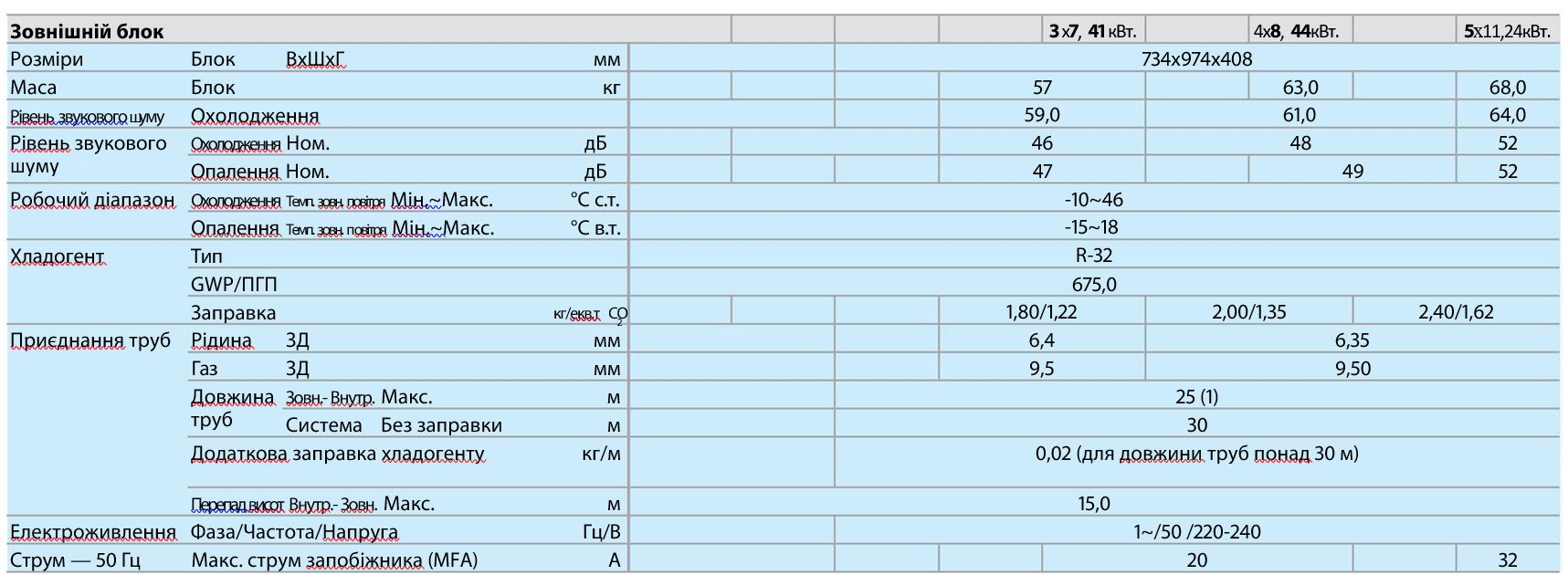 Під'єднання трубок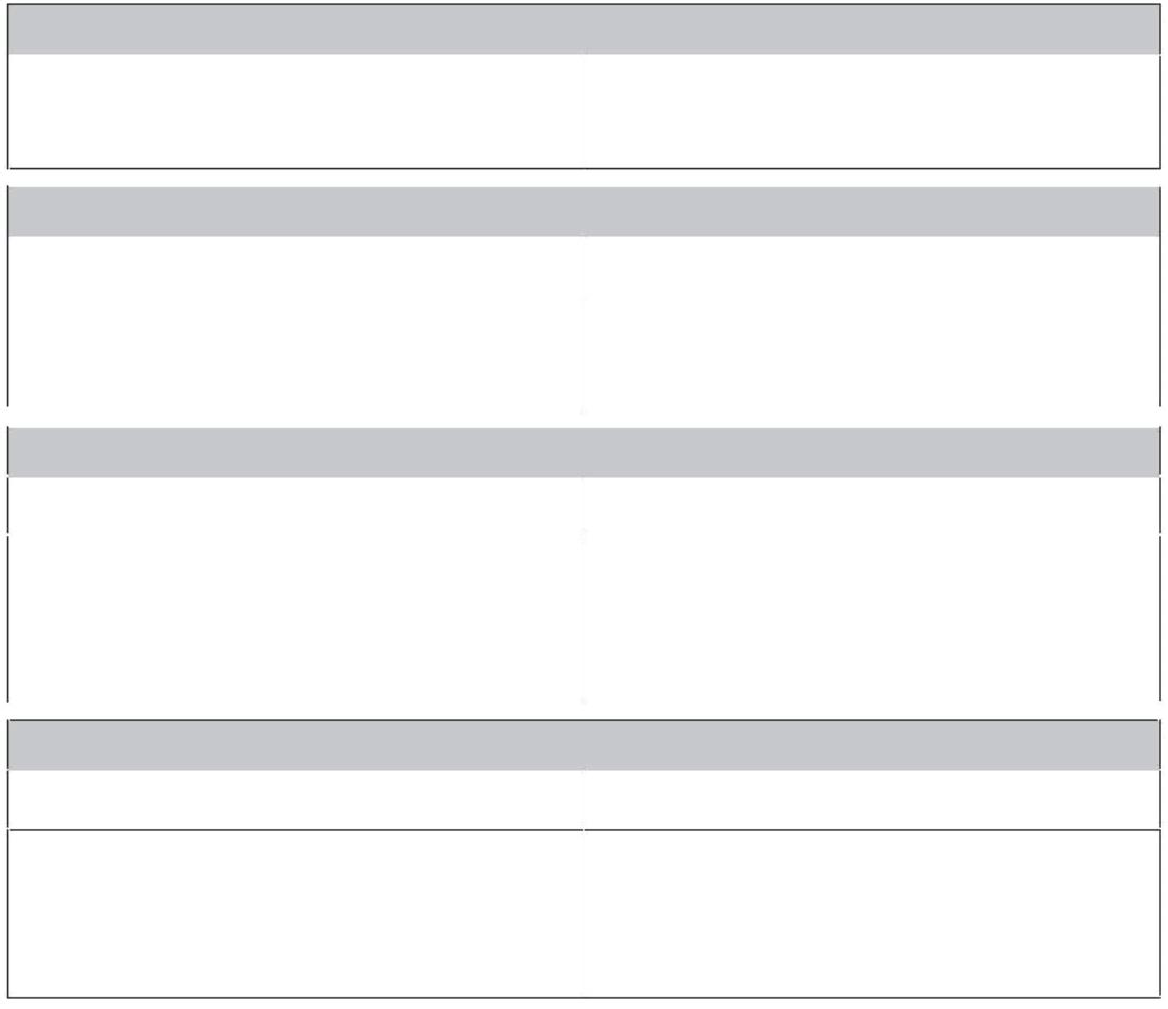 Загальний клас потужності внутрішнього блоку для під'єднання до зовнішнього блоку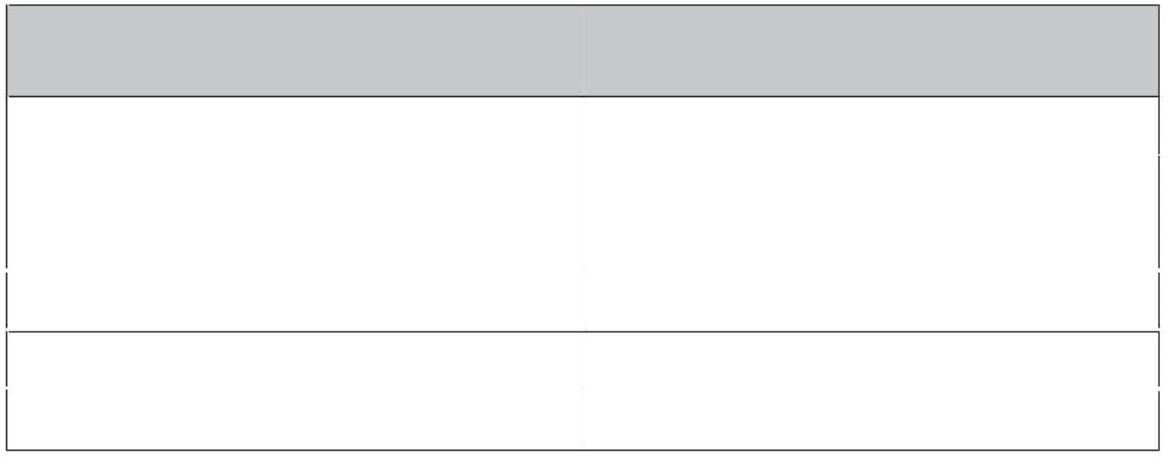 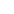 Схеми підключення електричніa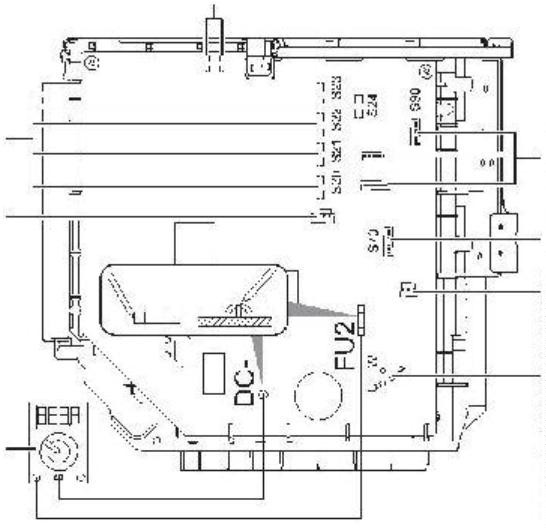 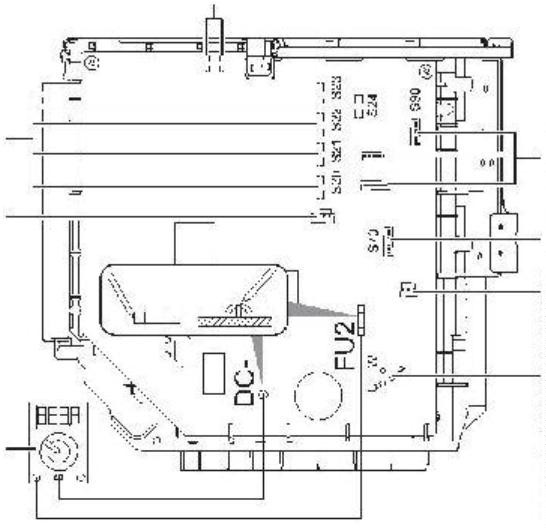 becfghdAL1, AL2 – з'єднувач  дроту  живлення  електромагнітного клапана*S20~24 – з'єднувач  дроту живлення  соленоїда електронного розширювального клапана (приміщення A, B, C, D, E)*S40 – з'єднувач  дроту живлення  реле температурного перевантаження  та реле високого тиску*Мультиметр (діапазон напруги постійного струму)S90~93 – з'єднувач  дроту живлення термістораS70 – з'єднувач дроту живлення двигуна  вентилятора  S80 – з'єднувач дроту живлення 4-ходового клапану З'єднувач  дроту живлення  компресора3(під)х7,41кВт.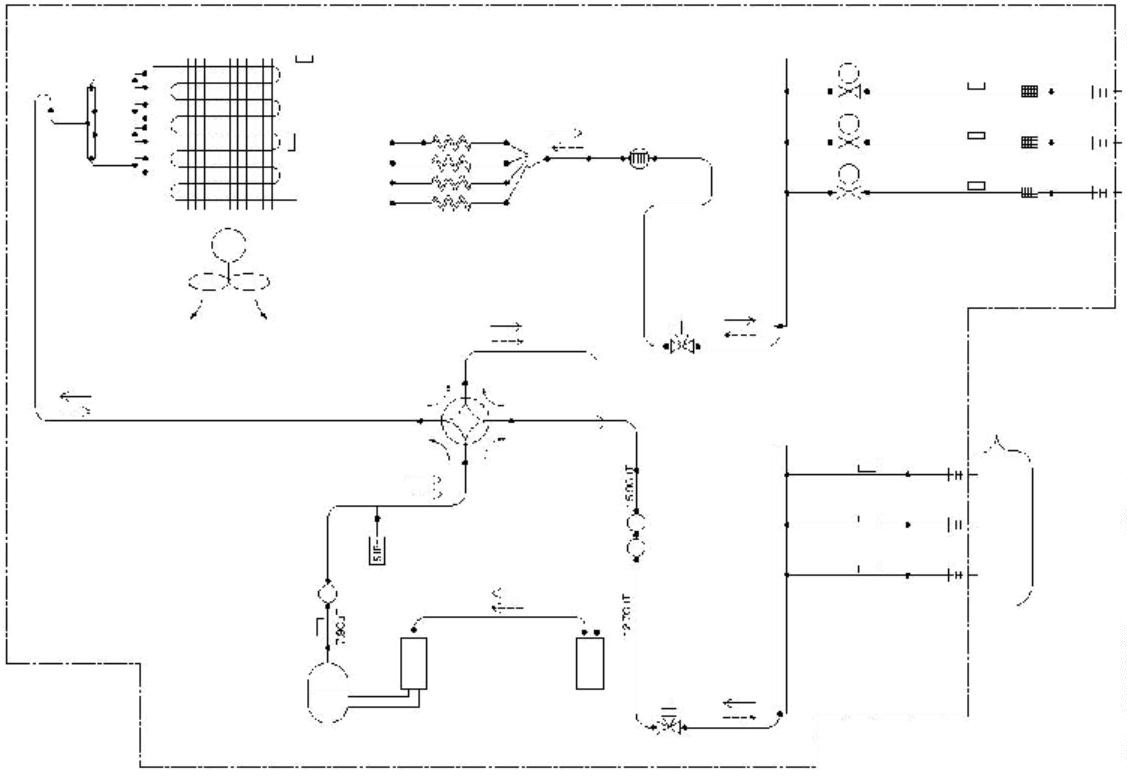 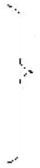 ТеплообмінникТермістор зовнішньоїтемператури повітряТермістор теплообмінникаРефнет-колектор4-ходовий клапанГлушникТермістор випускної трубиКомпресорТермістор (газ)ПриміщенняЗовнішній трубопровід –рідинаЗовнішній трубопровід –газЕлектродвигун вентилятораЛопатковий вентиляторo Акумулятор	y  Ресивер для рідиниp  Запірний кран газу	S1PH Реле високого тиску (автоматичневідновлення)КапілярнатрубкаРозподілювачЗапірний кран рідиниЕлектроннийрозширювальний клапанПотік хладогенту: охолодження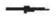 Глушник із фільтром	sТермістор (рідина)Потік хладогенту:нагрівання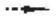 Електромагнітний клапан	t Фільтр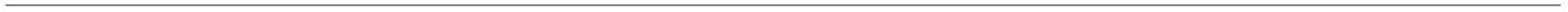 4(під)х8,44кВт.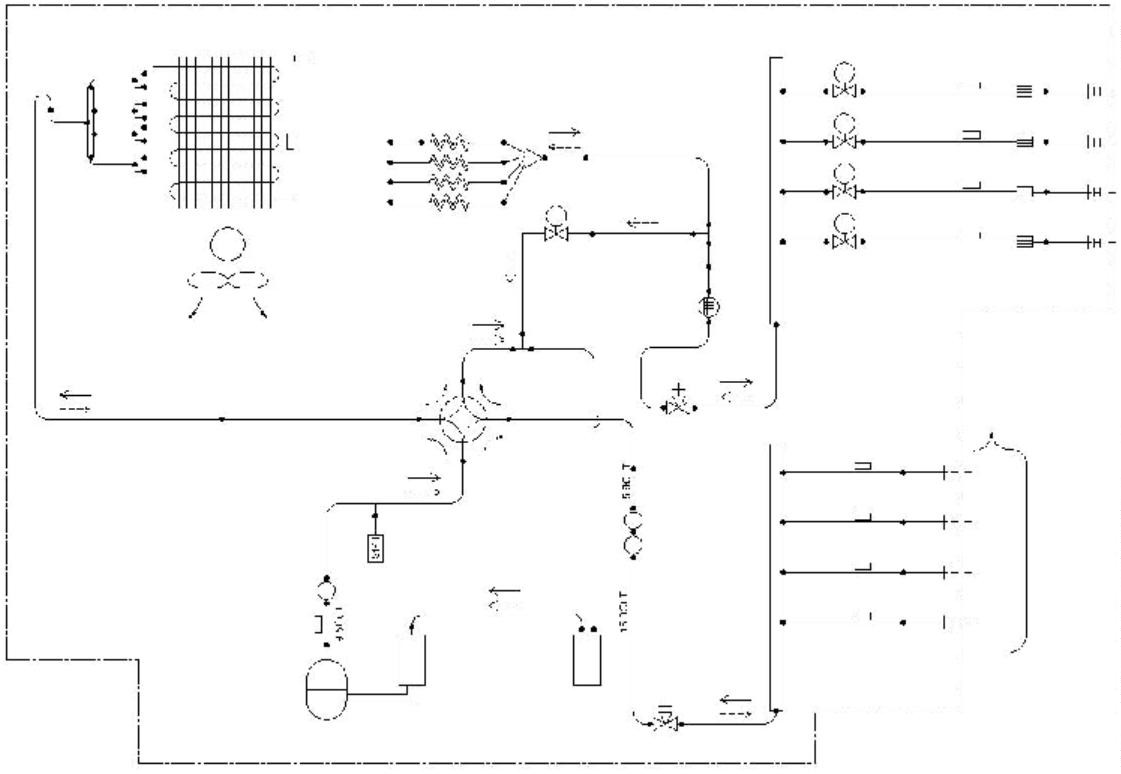 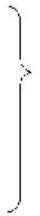 ТеплообмінникТермістор зовнішньоїтемператури повітряТермістор теплообмінникаРефнет-колектор4-ходовий клапанГлушникТермістор випускної трубиКомпресорТермістор (газ)ПриміщенняЗовнішній трубопровід –рідинаЗовнішній трубопровід –газЕлектродвигун вентилятораЛопатковий вентиляторo Акумулятор	y  Ресивер для рідиниp  Запірний кран газу	S1PH Релевисокого тиску (автоматичневідновлення)Капілярна трубкаРозподілювачЗапірний кран рідиниЕлектронний розширювальний клапанПотік хладогенту: охолодження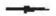 Глушник із фільтром	sТермістор (рідина)Потік хладогенту:нагрівання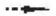 Електромагнітний клапан	t Фільтр5(під)х11,24кВт.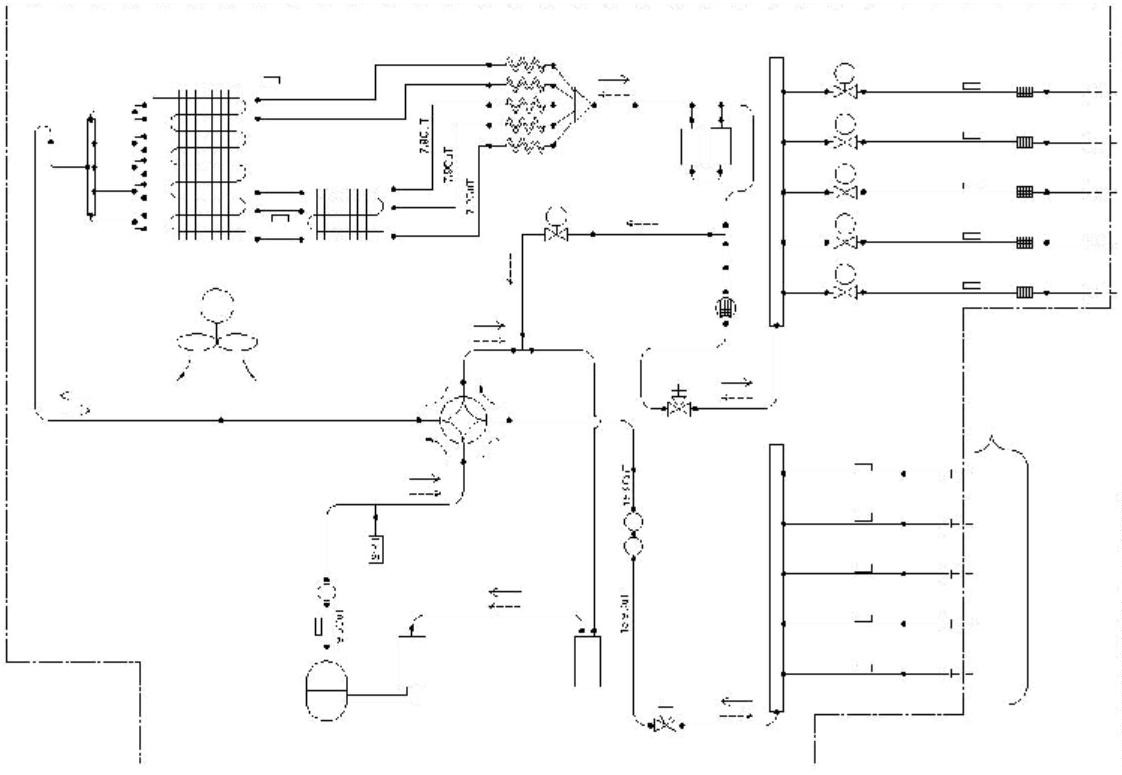 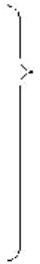 ТеплообмінникТермістор зовнішньої температури повітряТермістор теплообмінникаРефнет-колектор4-ходовий клапанГлушникТермістор випускної трубиКомпресорТермістор (газ)ПриміщенняЗовнішній трубопровід –рідинаЗовнішній трубопровід –газЕлектродвигун вентилятораЛопатковий вентиляторo Акумулятор	y  Ресивер для рідиниp  Запірний кран газу	S1PH Реле високого тиску (автоматичневідновлення)КапілярнатрубкаРозподілювачЗапірний кран рідиниЕлектроннийрозширювальний клапанПотік хладогенту: охолодженняГлушник із фільтром	sТермістор (рідина)Потік хладогенту:нагріванняЕлектромагнітний клапан	t Фільтр